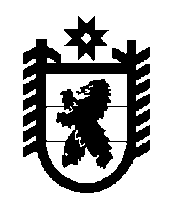 РОССИЙСКАЯ ФЕДЕРАЦИЯРЕСПУБЛИКА КАРЕЛИЯ                                           «МЕДВЕЖЬЕГОРСКИЙ   МУНИЦИПАЛЬНЫЙ РАЙОН»   Администрация Шуньгского сельского поселения    ПОСТАНОВЛЕНИЕ29 ноября 2019 года № 66                                                                                   д. ШуньгаО порядке ведения реестра уставов территориальногообщественного самоуправления в Шуньгском сельскомпоселении       В соответствии с Федеральным законом от 06.10.2003 N 131-ФЗ "Об общих принципах организации местного самоуправления в Российской Федерации", решением Совета Шуньгского сельского поселения от 20 марта 2019 года N 49 "Об утверждении  Положении о территориальном общественном самоуправлении в Шуньгском сельском поселении", на основании статей 19 Устава Шуньгского сельского поселения, администрация  Шуньгского сельского поселения  Постановляет:1. Утвердить прилагаемый Порядок ведения реестра уставов территориального общественного самоуправления в Шуньгском сельском поселении.2. Настоящее решение вступает в силу с момента его опубликования (обнародования).3.    Контроль  за исполнением настоящего постановления оставляю за собойГлава Шуньгского сельского поселения                                  Л.В. ЖуравлеваРассылка: дело-1, прокуратура – 1 Утвержден       Постановлением администрацииШуньгского сельского поселенияот   29.12.2019 № 66ПОРЯДОКВЕДЕНИЯ РЕЕСТРА УСТАВОВ ТЕРРИТОРИАЛЬНОГО ОБЩЕСТВЕННОГОСАМОУПРАВЛЕНИЯ В ШУНЬГСКОМ СЕЛЬСКОМ ПОСЕЛЕНИИ1. ОБЩИЕ ПОЛОЖЕНИЯ1.1. Настоящий Порядок регулирует вопросы ведения реестра уставов территориального общественного самоуправления в Шуньгском сельском поселении и обеспечения доступности сведений, включенных в него.1.2. Реестр уставов территориального общественного самоуправления в Шуньгском сельском поселении  (далее - реестр уставов) представляет собой свод сведений о зарегистрированных на территории Шуньгского сельского поселения уставах территориальных общественных самоуправлений, о зарегистрированных изменениях и дополнениях в уставы территориальных общественных самоуправлений.1.3. Ведение реестра уставов осуществляет специалист администрации Шуньгского сельского поселения1.4. Сведения, включенные в реестр уставов, являются открытыми и общедоступными.2. СОДЕРЖАНИЕ РЕЕСТРА УСТАВОВ, ПОРЯДОК ВКЛЮЧЕНИЯСВЕДЕНИЙ В РЕЕСТР УСТАВОВ2.1. Реестр уставов ведется на бумажном и электронном носителях по форме приложения к Порядку. В случае несоответствия сведений, содержащихся на бумажном и электронном носителях, приоритет имеют сведения на бумажном носителе.2.2. Основаниями для внесения сведений в реестр уставов являются:постановление администрации Шуньгского сельского поселения о регистрации устава территориального общественного самоуправления;постановление администрации Шуньгского сельского поселения о регистрации изменений и дополнений в устав территориального общественного самоуправления.2.3. Реестр уставов включает в себя следующие сведения:порядковый номер записи;дату внесения записи в реестр уставов;полное наименование устава территориального общественного самоуправления;дату, номер, заголовок правового акта администрации Шуньгского сельского поселения о регистрации устава территориального общественного самоуправления;дату, номер, заголовок правового акта администрации Шуньгского сельского поселения о регистрации изменений и дополнений в устав территориального общественного самоуправления;дату и номер протокола собрания (конференции) граждан, в котором содержится принятое решение собрания (конференции) граждан о принятии устава, внесении в него изменений и дополнений;подпись лица, ответственного за ведение реестра уставов, внесшего сведения.2.4. Ведение реестра уставов на бумажном носителе осуществляется в виде книги. До внесения записей в книгу последняя прошивается, на оборотной стороне последнего листа книги проставляется подпись лица, ответственного за ведение реестра, которая скрепляется печатью, а также указывается количество пронумерованных и прошитых листов.2.5. В день внесения последней записи лицо, ответственное  за ведение реестра фиксирует дату завершения на лицевой стороне обложки книги и заверяет личной подписью.2.6. Завершенные книги хранятся  в администрации Шуньгского сельского поселения, после чего сдаются в установленном порядке в муниципальное казенное учреждение "Медвежьегорский районный архив".2.7. Сведения в реестр уставов вносит специалист администрации Шуньгского сельского поселения назначенный распоряжением главы Шуньгского сельского поселения о назначении ответственного за ведение реестра уставов территориального общественного самоуправления в Шуньгском  сельском поселении.В период отсутствия ответственного за ведение реестра уставов территориального общественного самоуправления в Шуньгском сельском поселении сотрудника сведения в реестр уставов вносит сотрудник, исполняющий его обязанности.2.8. Записи в реестре уставов нумеруются порядковыми номерами, начиная с единицы.2.9. Внесение исправлений в реестр уставов на бумажном носителе осуществляется путем зачеркивания ошибочно внесенных записей так, чтобы зачеркнутый текст сохранился. В конце исправления делается сноска "*", которая раскрывается внизу страницы, на которой внесены ошибочные сведения, при этом после слов "исправленному верить" указываются фамилия, инициалы и подпись лица, внесшего исправление, и дата внесения.2.10. В реестре уставов на электронном носителе не указываются сведения, ошибочно внесенные в реестр уставов на бумажном носителе.2.11. Датой внесения сведений в реестр уставов считается день внесения записи в реестр уставов на бумажном носителе.2.12. Записи о регистрации устава территориального общественного самоуправления, о регистрации изменений и дополнений в устав территориального общественного самоуправления вносятся в реестр уставов на бумажном носителе в течение 10 дней со дня издания постановлений администрации Шуньгского сельского поселения, указанных в пункте 2.2 Порядка.2.13. Сведения, вносимые в реестр уставов на электронном носителе, аналогичны сведениям, вносимым в реестр уставов на бумажном носителе.2.14. Сведения в реестр уставов на электронном носителе вносятся в течение рабочего дня, следующего за днем внесения сведений в реестр уставов на бумажном носителе.3. ПРЕДОСТАВЛЕНИЕ СВЕДЕНИЙ ИЗ РЕЕСТРА УСТАВОВ3.1. Сведения, содержащиеся в реестре уставов, предоставляются юридическим и физическим лицам на основании их запроса, направляемого заявителем в администрацию Шуньгского сельского поселения.3.2. Срок предоставления ответа на запрос составляет не более 30 дней со дня регистрации запроса.3.3. Ответ на запрос направляется в виде выписки из реестра уставов. При отсутствии в реестре уставов запрашиваемых сведений заявителю направляется соответствующий ответ.3.4. Предоставление информации из реестра уставов осуществляется в соответствии с Федеральным законом от 09.02.2009 N 8-ФЗ "Об обеспечении доступа к информации о деятельности государственных органов и органов местного самоуправления".Приложениек Порядку ведения реестра уставовтерриториального общественногосамоуправления в Шуньгском сельском поселенииТаблица 1Форма реестрауставов территориального общественного самоуправленияв Шуньгском сельском поселении, ведение которого осуществляетсяна бумажном носителеТаблица 2Форма реестрауставов территориального общественного самоуправленияв Шуньгском сельском поселении, ведение которого осуществляетсяна электронном носителе   N п/пДатавнесениязаписив рееструставов(число,месяц,год)НаименованиеуставатерриториальногообщественногосамоуправленияДата, номер,заголовок правовогоакта администрацииШуньгского сельского поселенияо регистрации уставатерриториальногообщественногосамоуправления,регистрации внесенияизмененийи дополненийДата и номерпротоколасобрания(конференции)граждано принятииустава,внесениив негоизмененийи дополненийПодписьлица,внесшегосведения N п/пДатавнесениязаписив рееструставов(число,месяц,год)НаименованиеуставатерриториальногообщественногосамоуправленияДата, номер,заголовок правовогоакта администрацииШуньгского сельского поселенияо регистрации уставатерриториальногообщественногосамоуправления,регистрации внесенияизмененийи дополненийДата и номерпротоколасобрания(конференции)граждано принятииустава,внесениив негоизмененийи дополненийФамилия,инициалылица,внесшегосведения